Appel à l’échange d’expériences et de bonnes pratiques dans l'utilisation et l'application des Principes pour un investissement responsable dans l’agriculture et les systèmes alimentaires (CSA-RAI)Modèle de présentation(Pour les organisateurs de manifestations)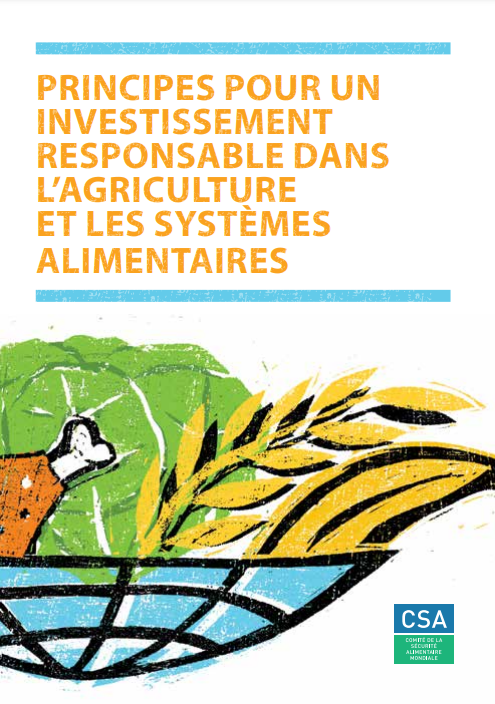 Résultats des manifestations / consultations multipartitesVeuillez expliciter dans le formulaire présenté ci-après les résultats de la manifestation thématique multipartite organisée pour débattre de l'utilisation et l'application des Principes pour un investissement responsable dans l’agriculture et les systèmes alimentaires (CFS-RAI).  Veuillez noter que si vous souhaitez partager les résultats de plus d'une manifestation multipartite, vous êtes invité à remplir plusieurs formulaires. Les questions (iv) à (xiii) ne sont à remplir que si vous avez répondu OUI à la question (iii).Les questions ne sont à remplir que si vous avez répondu NON à la question (iii)Titre de la manifestation Date/heure de la manifestation ou de la consultation (selon le cas)Lieu de la manifestationCouverture géographique de la manifestation(par exemple, nationale, ou régionale si plusieurs pays d'une même région sont concernés, ou mondiale si plusieurs pays sont situés dans plus d'une région)Pays/Région(s) représenté(e-s) lors de la manifestation/consultation(par ex.  Malawi; Sahel: Région des grands lacs; ou Kenya et Tanzanie)Personne de contact: Nom: ……Courriel: …….Affiliation:  Gouvernement  Organisme des Nations Unies  Société civile / ONG  Secteur privé  Université  Donateur  Autre …………………………………………………………Qui a organisé cette manifestation?  Gouvernement  Organisme des Nations Unies  Société civile / ONG  Secteur privé  Université  Donateur  Autre …………………………………………………………Qui a participé à la manifestation ?   Gouvernement  Organisme des Nations Unies  Société civile / ONG  Secteur privé  Université  Donateur  Autre …………………………………………………………Sur la base des expériences partagées au cours de la manifestation, le CFS-RAI a-t-il déjà été utilisé ? OuiDans l'affirmative, continuer jusqu'à la question xi, documenter l'expérience et les bonnes pratiques dans l'utilisation des principes du CFS-RAI.  NonSi la réponse est négative, passez à la question xii pour documenter les conclusions de la manifestation.Sur la base de ou des expériences partagées au cours de la manifestation, les principes du CFS-RAI ont-t-ils déjà été utilisés ?Quel(s) principe(s) spécifique(s) du CFS-RAI a/ont été le(s) plus pertinent(s) pour les expériences d'utilisation et/ou d'application du CFS-RAI présentées lors de la manifestation ? (Veuillez mentionner tous  les éléments pertinents) Principe 1 : Contribuer à la sécurité alimentaire et à la nutrition  Principe 2 : Contribuer au développement économique durable et inclusif et à l'éradication de la pauvreté  Principe 3 : Favoriser l'égalité des sexes et l'autonomisation des femmes Principe 4 : Faire participer et responsabiliser les jeunes Principe 5 : Respecter la propriété de la terre, de la pêche et des forêts, ainsi que l'accès à l'eau.  Principe 6 : Conserver et gérer durablement les ressources naturelles, accroître la résilience et réduire les risques de catastrophe Principe 7 : respecter le patrimoine culturel et les connaissances traditionnelles, et soutenir la diversité et l'innovation  Principe 8 : Promouvoir une agriculture et des systèmes alimentaires sûrs et sains  Principe 9 : Intégrer des structures et des processus de gouvernance inclusifs et transparents, ainsi que des mécanismes de règlement des griefs  Principe 10 : Évaluer et traiter les incidences et promouvoir la responsabilitéBrève description de l'expérience ou des expériences partagées lors de la manifestationQui a participé à la manifestation / consultation ?   Gouvernement  Organisme des Nations Unies  Société civile / ONG  Secteur privé  Université  Donateur  Autre …………………………………………………………Comment les groupes les plus touchés par l'insécurité alimentaire et la malnutrition ont-ils été impliqués dans la manifestation/consultation?(par exemple, participation à la formation d'organisations de la société civile (OSC) ou de groupes représentant les segments de la population victimes d'insécurité alimentaire et de malnutrition)Résultats obtenus/escomptés (dans chaque cas, précisez si ces résultats sont réels (à partir de quand), ou escomptés (et à quelle échéance)Résultats à court terme (qualitatifs et quantitatifs)(En plus de fournir une évaluation qualitative, veuillez indiquer si possible le nombre de personnes qui ont été directement impliquées dans les activités, par exemple six formations impliquant un total de 250 personnes)Résultats à moyen et long terme (qualitatifs et quantitatifs):(En plus de fournir une évaluation qualitative, notamment en s'attaquant aux causes sous-jacentes de l'insécurité alimentaire et de la malnutrition, veuillez indiquer, dans la mesure du possible, le nombre de personnes qui ont été ou devraient être indirectement impliquées par les activités, par exemple une formation menant à l'élaboration d'un plan d'action local qui devrait concerner 1 000 personnes)Changements majeurs(Veuillez indiquer tout changement significatif résultant de ces activités, par exemple un changement dans le comportement des autorités locales en ce qui concerne l'inclusion des acteurs de la société civile dans le processus décisionnel ou la mise en place de nouveaux réseaux ou partenariats résultant de l'adoption ou de l'application des CFS-RAI)Quels ont été les principaux catalyseurs qui ont pesé sur les résultats?Quelles ont été les principales contraintes et difficultés rencontrées dans l'utilisation des CFS-RAI, et comment ont-elles été résolues ? Sur la base des expériences partagées pendant la manifestation, quelles bonnes pratiques recommanderiez-vous pour une utilisation et/ou une mise en œuvre réussie des CFS-RAI, y compris les mécanismes de suivi appliqués (le cas échéant) ?La manifestation a-t-elle abouti à un accord sur des mesures concrètes à prendre pour poursuivre l'utilisation des CFS-RAI ?Lien(s) renvoyant à d'autres informationsSur la base des éléments partagés lors de la manifestation, quelles sont les raisons pour lesquelles vous n'avez pas utilisé les CFS-RAI jusqu'à présent ?Quelles ont été les principales conclusions de la manifestation relative à l'utilisation des CFS-RAI ? La manifestation a-t-elle abouti à un accord sur des mesures concrètes à prendre pour utiliser les CFS-RAI ?Lien(s) renvoyant à d'autres informations